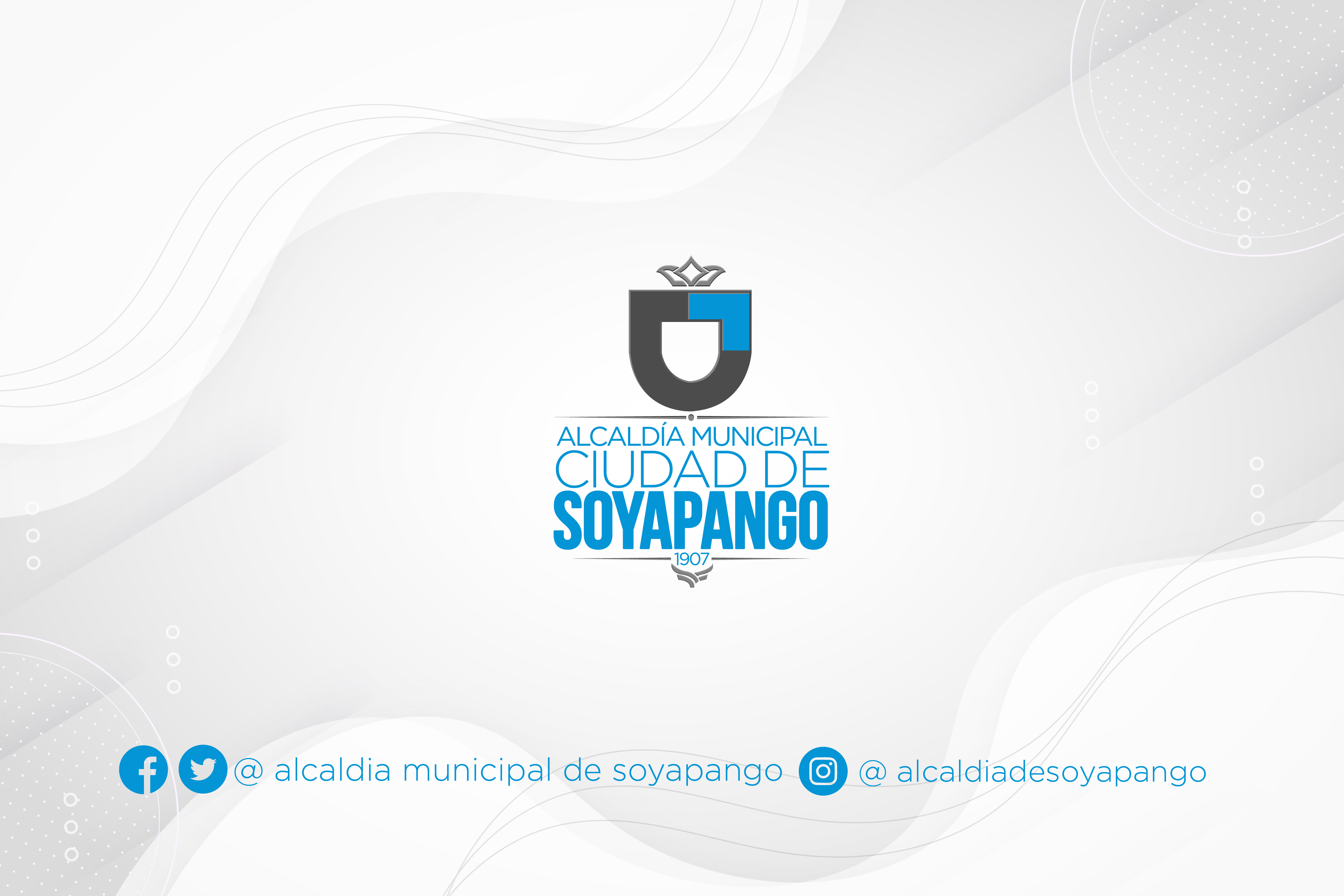 TRAMITES REALIZADOSUNIDAD DE REGISTRO TRIBUTARIODE ABRIL A MAYO 2021RESUMEN DE DATOS ESTADÍSTICOS DE ENERO HASTA MAYO DEL AÑO 2,021.ABRIL A MAYO 2021ABRIL A MAYO 2021NOMBRE DEL TRÁMITETOTALINSPECCIONES132RESUELTOS81EN PROCESO51PERSONAS ATENDIDAS308N°ENERO A MARZO 2021ENERO A MARZO 2021ABRIL A MAYO 2021ABRIL A MAYO 2021TOTAL GENERALNOMBRE DEL TRÁMITETOTALNOMBRE DEL TRÁMITETOTALTOTAL GENERAL1INSPECCIÓN318INSPECCIONES132450RESUELTOS190RESUELTOS81271EN PROCESO128EN PROCESO511792PERSONAS ATENDIDAS409PERSONAS ATENDIDAS308717